RICHMOND RECREATIONTISSUE PAPER ICE CREAM CONESSUPPLIES:-PAPER PLATE-TISSUE PAPER ANY COLORS-GLUE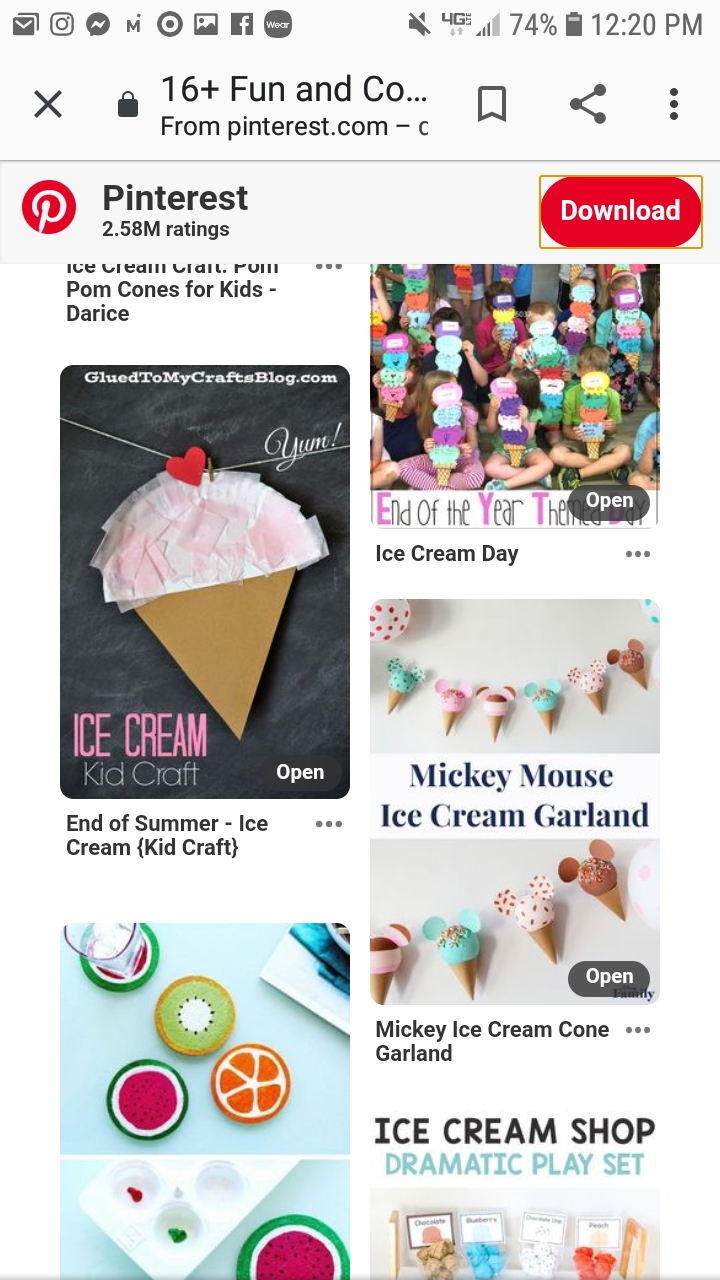 